Bundesgymnasium und Sportrealgymnasium (HIB) SaalfeldenSpeiseplan vom 13. – 18. Mai 2019MONTAG FrühstücksbuffetMittagessen:	Suppe, Surkarree, Püree, Sauerkraut, Salatbuffet, gefüllte RiesenhippeVege:		Hirseauflauf mit CamembertAbendessen:	feuriger Bohnentopf, Brot DIENSTAG			Frühstücksbuffet		Mittagessen:	Suppe, Rindsbraten nach Wildart, Preiselbeeren, Nockerl, Salatbuffet, RhabarbercremeVege:		Pinzgauer KasnockenAbendessen:	Münchner Weißwürstel, Senf, Erdäpfel-Gurken-Salat, WeckerlVege:	GemüsetarteMITTWOCHFrühstücksbuffet	Mittagessen:	Suppe, Hohlnudeln mit Grünkern-Karotten-Sugo, Parmesan,  Salatbuffet, Käse-Sahne-SchnitteAbendessen:			Speck mit Melone, Cottage cheese, Rohkost, Brot, TeeDONNERSTAGFrühstücksbuffet		„gesundes Frühstück“Mittagessen:	Suppe, Hühnergeschnetzeltes mit Lauch, Mandelcouscous, Salatbuffet, AnanaskompottVege:	gebratene Thymian-Polentaschnitte mit Gemüse und PilzenAbendessen:			Zimtschnecken, Aufstrich, BrotFREITAG                                                                                                                                                                                                                                                                                                       Frühstücksbuffet		Mittagessen:	Suppe, Cordon bleu, Bratkartoffeln, Salatbuffet, Reis TrautmannsdorfVege:		gebackene Kohlrabischnitzerl, SchnittlauchsauceAbendessen:	Pasta mit Zucchini-Tomaten-Gemüse, SalatSAMSTAG                                                                                                                                                                                                                                                                                                       FrühstücksbuffetGuten Appetit!              Änderungen vorbehalten! 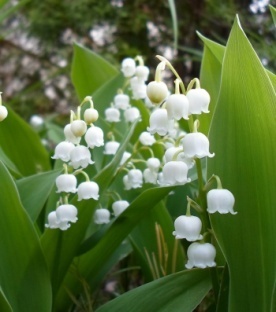 *Für Informationen über allergene Stoffe wenden Sie sich bitte an  unsere geschulten Mitarbeiter!